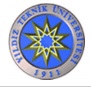 REOMETRE CİHAZI KULLANMA, BAKIM VE ONARIM TALİMATIDoküman NoTL-227REOMETRE CİHAZI KULLANMA, BAKIM VE ONARIM TALİMATIİlk Yayın Tarihi31.08.2015REOMETRE CİHAZI KULLANMA, BAKIM VE ONARIM TALİMATIRevizyon TarihiREOMETRE CİHAZI KULLANMA, BAKIM VE ONARIM TALİMATIRevizyon No00REOMETRE CİHAZI KULLANMA, BAKIM VE ONARIM TALİMATISayfa1/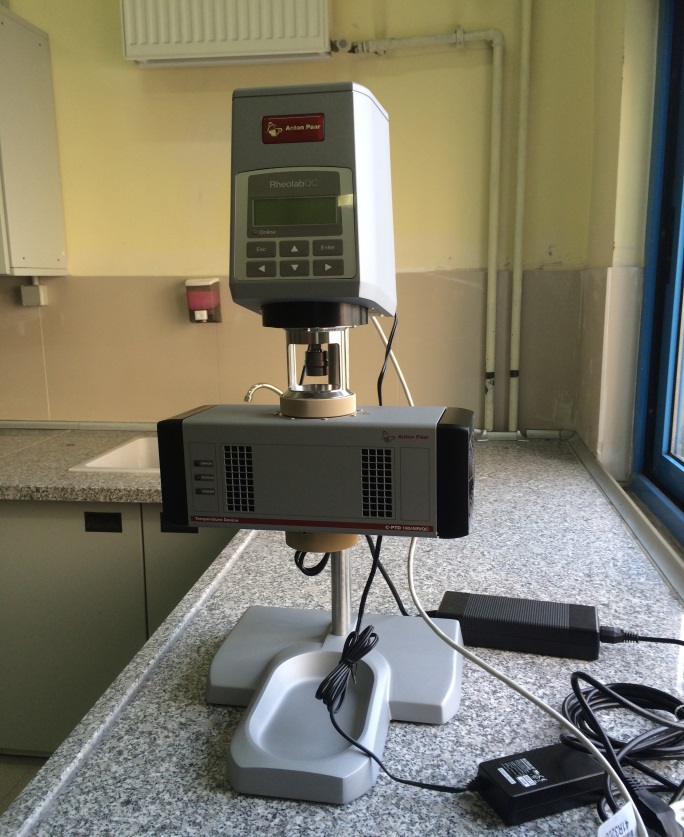 AMAÇBu talimat reometre cihazının kullanım ilkelerini ve çalışma koşullarını belirlemek amacıyla hazırlanmıştır.KAPSAMBu talimat İnşaat Mühendisliği Bölümü, Yapı Malzemeleri Laboratuvarı’nda bulunan reometre cihazının kullanımını kapsar.TANIMLAR Bu talimatta tanımlanması gereken herhangi bir terim bulunmamaktadır. SORUMLULUKLARBu talimatın uygulanmasından bu cihazla bir çalışmayı yürüten ilgili öğretim üyesi, öğretim üyesi yardımcısı, çalışma yetkisi verilmiş diğer araştırmacılar ve laboratuvar teknisyeni sorumludur.UYGULAMACihazın KullanımıÖlçüm ünitesi ölçüme başlamadan en az yarım saat önce açılarak ısınması beklenir.Cihazın bilgisayarı açılır.Ölçüm sisteminin kullanılabilir olması için cihaz üzerindeki online ışığının yanması beklenir.Deney numunesi, ölçüm kabının işaretli yerine kadar doldurulur. Karıştırıcı uç kap içine bırakılır. Kap, cihazın alt bölümden yukarı doğru itilir. Pimli halka saat yönünde çevrilir, "klik" sesi gelinceye kadar sıkıştırılır.   Karıştırıcı uç başlık yukarı doğru itilerek takılır.Software açılır.Software'den ölçüm yapılacak mod seçilir ve gerekli parametreler girilir.Ölçüm başlatılır.Sıcaklık ünitesinin oda sıcaklığına gelmesi beklenir.Başlığın dış halkası yukarı doğru itilerek uç serbest bırakılır. Kabın pimli halkası saat yönünün tersine çevrilerek ölçüm sistemi çıkarılır.Cihaz kapatılır.Cihazın BakımıKullanıcının güvenliği için herhangi bir bakıma başlamadan önce ünitenin kapatılmış olması ve ana kablonun çıkarılmış olması gerekmektedir. Cihazın temizliği sırasında aşındırıcı sıvılar veya solventler kullanılmamalıdır. Ölçüm ucu ve kabının çizilmemesine dikkat edilmelidir.Güvenlik ÖnlemleriYüksek sıcaklıklarda çalışıldığında ölçüm sistemine temas etmeden önce uygun koruyucu eldivenler kullanılmalıdır. Cihaz kapatılmadan önce sıcaklık ünitesinin oda sıcaklığına gelmesi beklenmelidir. 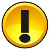 İLGİLİ DÖKÜMANLARFirma tarafından verilmiş cihaza ait kullanım kılavuzları. AMAÇBu talimat reometre cihazının kullanım ilkelerini ve çalışma koşullarını belirlemek amacıyla hazırlanmıştır.KAPSAMBu talimat İnşaat Mühendisliği Bölümü, Yapı Malzemeleri Laboratuvarı’nda bulunan reometre cihazının kullanımını kapsar.TANIMLAR Bu talimatta tanımlanması gereken herhangi bir terim bulunmamaktadır. SORUMLULUKLARBu talimatın uygulanmasından bu cihazla bir çalışmayı yürüten ilgili öğretim üyesi, öğretim üyesi yardımcısı, çalışma yetkisi verilmiş diğer araştırmacılar ve laboratuvar teknisyeni sorumludur.UYGULAMACihazın KullanımıÖlçüm ünitesi ölçüme başlamadan en az yarım saat önce açılarak ısınması beklenir.Cihazın bilgisayarı açılır.Ölçüm sisteminin kullanılabilir olması için cihaz üzerindeki online ışığının yanması beklenir.Deney numunesi, ölçüm kabının işaretli yerine kadar doldurulur. Karıştırıcı uç kap içine bırakılır. Kap, cihazın alt bölümden yukarı doğru itilir. Pimli halka saat yönünde çevrilir, "klik" sesi gelinceye kadar sıkıştırılır.   Karıştırıcı uç başlık yukarı doğru itilerek takılır.Software açılır.Software'den ölçüm yapılacak mod seçilir ve gerekli parametreler girilir.Ölçüm başlatılır.Sıcaklık ünitesinin oda sıcaklığına gelmesi beklenir.Başlığın dış halkası yukarı doğru itilerek uç serbest bırakılır. Kabın pimli halkası saat yönünün tersine çevrilerek ölçüm sistemi çıkarılır.Cihaz kapatılır.Cihazın BakımıKullanıcının güvenliği için herhangi bir bakıma başlamadan önce ünitenin kapatılmış olması ve ana kablonun çıkarılmış olması gerekmektedir. Cihazın temizliği sırasında aşındırıcı sıvılar veya solventler kullanılmamalıdır. Ölçüm ucu ve kabının çizilmemesine dikkat edilmelidir.Güvenlik ÖnlemleriYüksek sıcaklıklarda çalışıldığında ölçüm sistemine temas etmeden önce uygun koruyucu eldivenler kullanılmalıdır. Cihaz kapatılmadan önce sıcaklık ünitesinin oda sıcaklığına gelmesi beklenmelidir. İLGİLİ DÖKÜMANLARFirma tarafından verilmiş cihaza ait kullanım kılavuzları. AMAÇBu talimat reometre cihazının kullanım ilkelerini ve çalışma koşullarını belirlemek amacıyla hazırlanmıştır.KAPSAMBu talimat İnşaat Mühendisliği Bölümü, Yapı Malzemeleri Laboratuvarı’nda bulunan reometre cihazının kullanımını kapsar.TANIMLAR Bu talimatta tanımlanması gereken herhangi bir terim bulunmamaktadır. SORUMLULUKLARBu talimatın uygulanmasından bu cihazla bir çalışmayı yürüten ilgili öğretim üyesi, öğretim üyesi yardımcısı, çalışma yetkisi verilmiş diğer araştırmacılar ve laboratuvar teknisyeni sorumludur.UYGULAMACihazın KullanımıÖlçüm ünitesi ölçüme başlamadan en az yarım saat önce açılarak ısınması beklenir.Cihazın bilgisayarı açılır.Ölçüm sisteminin kullanılabilir olması için cihaz üzerindeki online ışığının yanması beklenir.Deney numunesi, ölçüm kabının işaretli yerine kadar doldurulur. Karıştırıcı uç kap içine bırakılır. Kap, cihazın alt bölümden yukarı doğru itilir. Pimli halka saat yönünde çevrilir, "klik" sesi gelinceye kadar sıkıştırılır.   Karıştırıcı uç başlık yukarı doğru itilerek takılır.Software açılır.Software'den ölçüm yapılacak mod seçilir ve gerekli parametreler girilir.Ölçüm başlatılır.Sıcaklık ünitesinin oda sıcaklığına gelmesi beklenir.Başlığın dış halkası yukarı doğru itilerek uç serbest bırakılır. Kabın pimli halkası saat yönünün tersine çevrilerek ölçüm sistemi çıkarılır.Cihaz kapatılır.Cihazın BakımıKullanıcının güvenliği için herhangi bir bakıma başlamadan önce ünitenin kapatılmış olması ve ana kablonun çıkarılmış olması gerekmektedir. Cihazın temizliği sırasında aşındırıcı sıvılar veya solventler kullanılmamalıdır. Ölçüm ucu ve kabının çizilmemesine dikkat edilmelidir.Güvenlik ÖnlemleriYüksek sıcaklıklarda çalışıldığında ölçüm sistemine temas etmeden önce uygun koruyucu eldivenler kullanılmalıdır. Cihaz kapatılmadan önce sıcaklık ünitesinin oda sıcaklığına gelmesi beklenmelidir. İLGİLİ DÖKÜMANLARFirma tarafından verilmiş cihaza ait kullanım kılavuzları. AMAÇBu talimat reometre cihazının kullanım ilkelerini ve çalışma koşullarını belirlemek amacıyla hazırlanmıştır.KAPSAMBu talimat İnşaat Mühendisliği Bölümü, Yapı Malzemeleri Laboratuvarı’nda bulunan reometre cihazının kullanımını kapsar.TANIMLAR Bu talimatta tanımlanması gereken herhangi bir terim bulunmamaktadır. SORUMLULUKLARBu talimatın uygulanmasından bu cihazla bir çalışmayı yürüten ilgili öğretim üyesi, öğretim üyesi yardımcısı, çalışma yetkisi verilmiş diğer araştırmacılar ve laboratuvar teknisyeni sorumludur.UYGULAMACihazın KullanımıÖlçüm ünitesi ölçüme başlamadan en az yarım saat önce açılarak ısınması beklenir.Cihazın bilgisayarı açılır.Ölçüm sisteminin kullanılabilir olması için cihaz üzerindeki online ışığının yanması beklenir.Deney numunesi, ölçüm kabının işaretli yerine kadar doldurulur. Karıştırıcı uç kap içine bırakılır. Kap, cihazın alt bölümden yukarı doğru itilir. Pimli halka saat yönünde çevrilir, "klik" sesi gelinceye kadar sıkıştırılır.   Karıştırıcı uç başlık yukarı doğru itilerek takılır.Software açılır.Software'den ölçüm yapılacak mod seçilir ve gerekli parametreler girilir.Ölçüm başlatılır.Sıcaklık ünitesinin oda sıcaklığına gelmesi beklenir.Başlığın dış halkası yukarı doğru itilerek uç serbest bırakılır. Kabın pimli halkası saat yönünün tersine çevrilerek ölçüm sistemi çıkarılır.Cihaz kapatılır.Cihazın BakımıKullanıcının güvenliği için herhangi bir bakıma başlamadan önce ünitenin kapatılmış olması ve ana kablonun çıkarılmış olması gerekmektedir. Cihazın temizliği sırasında aşındırıcı sıvılar veya solventler kullanılmamalıdır. Ölçüm ucu ve kabının çizilmemesine dikkat edilmelidir.Güvenlik ÖnlemleriYüksek sıcaklıklarda çalışıldığında ölçüm sistemine temas etmeden önce uygun koruyucu eldivenler kullanılmalıdır. Cihaz kapatılmadan önce sıcaklık ünitesinin oda sıcaklığına gelmesi beklenmelidir. İLGİLİ DÖKÜMANLARFirma tarafından verilmiş cihaza ait kullanım kılavuzları.            Hazırlayan                                    Sistem Onayı                                         Yürürlük Onayı    Nezaket YILDIZ                         Prof. Dr. Bestami ÖZKAYA            Prof. Dr. Bestami ÖZKAYA                        Hazırlayan                                    Sistem Onayı                                         Yürürlük Onayı    Nezaket YILDIZ                         Prof. Dr. Bestami ÖZKAYA            Prof. Dr. Bestami ÖZKAYA                        Hazırlayan                                    Sistem Onayı                                         Yürürlük Onayı    Nezaket YILDIZ                         Prof. Dr. Bestami ÖZKAYA            Prof. Dr. Bestami ÖZKAYA                        Hazırlayan                                    Sistem Onayı                                         Yürürlük Onayı    Nezaket YILDIZ                         Prof. Dr. Bestami ÖZKAYA            Prof. Dr. Bestami ÖZKAYA             